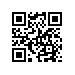 О проведении государственной итоговой аттестации студентов образовательной программы «Компьютерная лингвистика» факультета гуманитарных наук в 2019 годуПРИКАЗЫВАЮ:Провести в период с 01 июня 2018 г. по 30 июня 2019 г. государственную итоговую аттестацию студентов 2 курса образовательной программы магистратуры «Компьютерная лингвистика», направления подготовки 45.04.03 Фундаментальная и прикладная лингвистика, факультета гуманитарных наук, очной формы обучения.Включить в состав государственной итоговой аттестации следующее государственное аттестационное испытание с применением электронных средств/ дистанционных технологий: - защита выпускной квалификационной работы.Утвердить график проведения государственной итоговой аттестации согласно приложению.Установить окончательный срок загрузки итогового варианта выпускной квалификационной работы в систему LMS до 29 мая 2019 г.Установить окончательный срок представления итогового варианта выпускной квалификационной работы с отзывом руководителя и регистрационным листом, подтверждающим, что работа прошла проверку в системе, выявляющей процент заимствований, до 30 мая 2019 г.Декан									              М.А. Бойцов